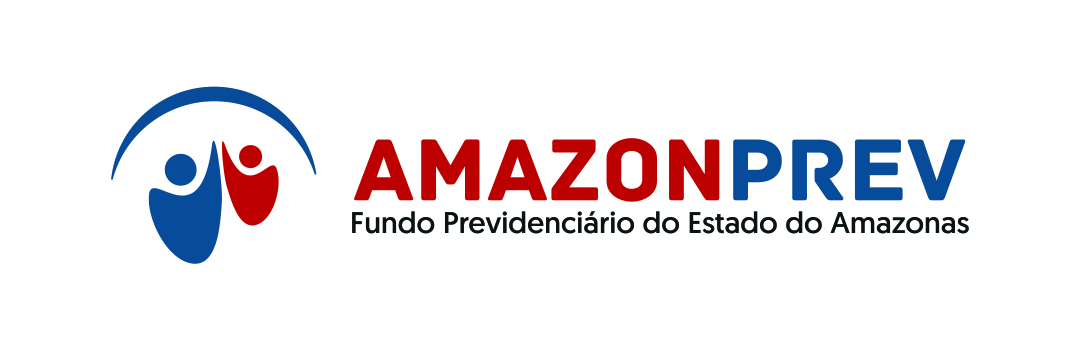 DECLARAÇÃO DE ESTADO CIVIL(FILHO A PARTIR DE 18 ANOS)........................................................................................................................, brasileiro (a), portador do RG nº .................................... e do CPF nº .............................................. domiciliado (a) .....................................................  Bairro: ................................. CEP: ................................ – Município: ............................... - UF: .......... Fone (     ).................................., declaro para os devidos fins e efeitos legais, sob as penas da lei, que meu  estado civil é de  SOLTEIRO,  e não incorro em nenhum dos casos de emancipação constante do artigo 5º do Código Civil:"A menoridade cessa aos dezoito anos completos, quando a pessoa fica habilitada à prática de todos os atos da vida civil. Parágrafo único. Cessará, para os menores, a incapacidade:I - pela concessão dos pais, ou de um deles na falta do outro, mediante instrumento público, independentemente de homologação judicial, ou por sentença do juiz, ouvido o tutor, se o menor tiver dezesseis anos completos;II - pelo casamento;III - pelo exercício de emprego público efetivo;IV - pela colação de grau em curso de ensino superior;V - pelo estabelecimento civil ou comercial, ou pela existência de relação de emprego, desde que, em função deles, o menor com dezesseis anos completos tenha economia própria".Data: Assinatura: ______________________________________________________________Obs: A falsa declaração constitui falsidade ideológica, prevista no artigo 299 do Código Penal